Н А К А З 02.11.2015											№ 249Про вивчення стану організації харчування учнів Харківської загальноосвітньої школи ІІ-ІІІ ступенів № 69 Харківської міської ради Харківської областіНа виконання Законів України «Про освіту», «Про загальну середню освіту», «Про дошкільну освіту», «Про охорону дитинства», постанов Кабінету Міністрів України від 26.08.2002 № 1243 «Про невідкладні питання діяльності дошкільних та інтернатних навчальних закладів», від 19.06.2002 № 856 «Про організацію харчування окремих категорій учнів у загальноосвітніх навчальних закладах»,  22.11.2004 № 1591 «Про затвердження норм харчування у навчальних та оздоровчих закладах» (зі змінами), від 02.02.2011 № 116 «Про затвердження Порядку надання послуг з харчування дітей у дошкільних, учнів у загальноосвітніх та професійно-технічних навчальних закладах, операції з надання яких звільняються від обкладення податком на додану вартість»; наказу Міністерства освіти і науки України від 21.11.2002 № 667 «Про затвердження Порядку встановлення плати для батьків за перебування дітей у державних і комунальних дошкільних та інтернатних навчальних закладах» (зі змінами), спільних наказів Міністерства охорони здоров’я України та Міністерства освіти і науки України від 01.06.2005 № 242/329 «Про затвердження Порядку організації харчування дітей у навчальних та оздоровчих закладах», від 26.02.2013 № 202/227 «Про затвердження Змін до Інструкції з організації харчування дітей у дошкільних навчальних закладах», від 15.08.2006 № 620/563 «Щодо невідкладних заходів з організації харчування дітей у дошкільних, загальноосвітніх, позашкільних навчальних закладах», наказу Міністерства економіки України від 01.08.2006 № 265 «Про затвердження Методичних рекомендацій з організації харчування учнів у загальноосвітніх навчальних закладах», Державних санітарних правил і норм влаштування, утримання загальноосвітніх навчальних закладів та організації навчально-виховного процесу (ДСанПіН 5.5.2.008-01), Державних санітарних норм та правил «Влаштування, обладнання, утримання дошкільних навчальних закладів та організації життєдіяльності дітей», рішення 37 сесії Харківської міської ради 6 скликання від 21.01.2015 № 1799/15 «Про внесення змін до міської Програми «Дитяче харчування» на 2012-2015 роки», рішень виконавчого комітету Харківської міської ради від 04.02.2015 № 23 «Про організацію харчування учнів та вихованців навчальних закладів системи освіти м. Харкова у 2015 році», від 22.04.2015 № 242 та від 02.09.2015 № 523 «Про внесення змін до рішення  виконавчого комітету Харківської міської ради від 04.02.2015 № 23 «Про організацію харчування учнів та вихованців навчальних закладів системи освіти м. Харкова у 2015 році», наказів Департаменту освіти Харківської міської ради від 05.02.2015 №22 «Про організацію харчування учнів та вихованців навчальних закладів міста у 2015 році», від 27.04.2015 № 81 та від 03.09.2015 № 159 «Про внесення змін до наказу Департаменту освіти від 05.02.2015 № 22 «Про організацію харчування учнів та вихованців навчальних закладів міста у 2015 році», наказу Департаменту освіти Харківської міської ради від 27.10.2015 № 219 «Про вивчення стану організації харчування вихованців дошкільних навчальних закладів та учнів загальноосвітніх навчальних закладів м. Харкова», з метою визначення рівня якості харчування учнів Харківської загальноосвітньої школи ІІ-ІІІ ступенів № 69 Харківської міської ради Харківської області» (далі – ХЗОШ № 69), надання методичної допомоги адміністрації школи з питань організації  харчування НАКАЗУЮ:Методисту методичного центру управління освіти Волобуєвій Г.М.:Провести вивчення стану організації харчування у ХЗОШ № 69 за протоколом, затвердженими наказом Департаменту освіти Харківської міської ради від 26.02.2015 № 34 (додається).13.11.2015 Надати до Департаменту освіти Харківської міської ради для узагальнення довідку за підсумками вивчення стану організації харчування учнів ХЗОШ № 69.До 19.11.2015Директору ХЗОШ № 69 Йорховій Л.В.:2.1. Надати для перевірки документи, визначені протоколом.2.2. Забезпечити доступ до всіх приміщень, що використовуються у школі для організації харчування учнів.13.11.2015Завідувачу ЛКТО Зубахіну І.М. розмістити цей наказ на сайті управління освіти.До 03.11.2015Контроль за виконанням цього наказу  залишаю за собою.Заступник начальникауправління освіти		О.В. Матвєєва З наказом ознайомлена:Волобуєва Г.М.Зубахін І.М.Волобуєва Г.М.                                                                                              Додаток 1до наказу управління  освітиадміністрації Ленінського районуХарківської міської радивід  02.11.2015 № 249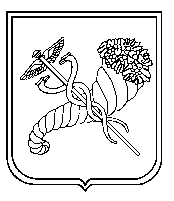 ПротоколПротоколПротоколПротоколПротоколПротоколПротоколПротоколвивчення стану організації  харчування учнів у загальноосвітніх навчальних закладах м. Харковавивчення стану організації  харчування учнів у загальноосвітніх навчальних закладах м. Харковавивчення стану організації  харчування учнів у загальноосвітніх навчальних закладах м. Харковавивчення стану організації  харчування учнів у загальноосвітніх навчальних закладах м. Харковавивчення стану організації  харчування учнів у загальноосвітніх навчальних закладах м. Харковавивчення стану організації  харчування учнів у загальноосвітніх навчальних закладах м. Харковавивчення стану організації  харчування учнів у загальноосвітніх навчальних закладах м. Харковавивчення стану організації  харчування учнів у загальноосвітніх навчальних закладах м. Харкова№ з/пНапрямки діяльностіВаго-мість факто-рів, FСкладові діяльностіВаго-мість складо-вих, VОцінкаСтупінь прояву складо-вих, K1Річний план роботи закладу0,131Наявність розділу з питання  організації харчування у закладі, врахування нормативно-правових вимог. 0,160,001Річний план роботи закладу0,132Ґрунтовність аналізу роботи за минулий навчальний рік.0,180,001Річний план роботи закладу0,133Відображення роботи навчального закладу щодо створення необхідних матеріально-технічних умов для організації харчування учнів, оновлення технологічного обладнання.0,130,001Річний план роботи закладу0,134Стан організації роботи   щодо забезпечення  безкоштовним харчуванням молоком учнів 1-х класів.0,090,001Річний план роботи закладу0,135Стан організації роботи щодо забезпечення  безкоштовним харчуванням учнів 1-4 - х класів.0,090,001Річний план роботи закладу0,136Стан організації безкоштовного харчування  учнів пільгового контингенту.0,090,001Річний план роботи закладу0,137Стан організації гарячого харчування учнів у навчальному закладі.0,160,001Річний план роботи закладу0,138Конкретність поставлених перед педагогічним колективом завдань, оптимальність визначення строків.0,090,001Річний план роботи закладу0,139Наявність позначок про виконання і відміток про зберігання матеріалів згідно з номенклатурою справ.0,020,00 всього всього всього всього всього1,000,002Висвітлення питання у протоколах педагогічної ради0,111Конкретність поставлених перед педагогічним колективом завдань щодо організації харчування учнів.0,500,002Висвітлення питання у протоколах педагогічної ради0,112Стан організації контролю за виконанням прийнятих рішень.0,330,002Висвітлення питання у протоколах педагогічної ради0,113Оптимальність визначених строків.0,170,00 всього  всього  всього  всього  всього 1,000,003Видання  наказів з організації харчування0,111Нормативність видання наказів про організацію харчування учнів.0,500,003Видання  наказів з організації харчування0,112Своєчасність видання наказів.0,170,003Видання  наказів з організації харчування0,113Правильність оформлення документів для надання безкоштовного харчування учням.0,330,00всьоговсьоговсьоговсього1,000,004Класні журнали.
Журнали обліку безкоштовного харчування,
меню, перспективне меню0,131Оптимальність охоплення учнів гарячим харчуванням. 0,200,004Класні журнали.
Журнали обліку безкоштовного харчування,
меню, перспективне меню0,132Стан роботи щодо забезпечення безкоштовним харчуванням учнів    1-4 – х класів.0,110,004Класні журнали.
Журнали обліку безкоштовного харчування,
меню, перспективне меню0,133Стан роботи щодо забезпечення безкоштовним харчуванням дітей пільгового контингенту.0,110,004Класні журнали.
Журнали обліку безкоштовного харчування,
меню, перспективне меню0,134Стан роботи щодо забезпечення дієтичним харчуванням дітей, які його потребують.0,110,004Класні журнали.
Журнали обліку безкоштовного харчування,
меню, перспективне меню0,135Правильність ведення обліку безкоштовного харчування у шкільній їдальні.0,160,004Класні журнали.
Журнали обліку безкоштовного харчування,
меню, перспективне меню0,136Відповідність даних у звітах про безкоштовне харчування даним обліку у шкільній їдальні.0,160,004Класні журнали.
Журнали обліку безкоштовного харчування,
меню, перспективне меню0,137Відповідність обліку безкоштовного харчування учнів у шкільній їдальні даним відвідування учнями навчальних занять.0,160,00 всього  всього  всього  всього  всього 1,000,005 Організація безкоштовного харчування учнів 1-х класів молоком0,131Правильність ведення обліку  харчування молоком учнів 1-х класів організаторами харчування.0,100,005 Організація безкоштовного харчування учнів 1-х класів молоком0,132Відповідність даних у звітах відповідальних за харчування  учнів молоком з даними обліку в організаторів харчування.0,250,005 Організація безкоштовного харчування учнів 1-х класів молоком0,133Відповідність обліку  харчування учнів молоком в організаторів харчування  з  даним відвідування учнями навчальних занять.0,250,005 Організація безкоштовного харчування учнів 1-х класів молоком0,134Стан дотримання санітарно-гігієнічних умов функціонування класних кімнат, де учні 1-х класів отримують молоко.0,400,00всьоговсьоговсьоговсього1,000,006 Організація питного режиму0,041 Стан забезпечення кип`яченою водою. 0,670,006 Організація питного режиму0,042 Стан забезпечення водою гарантованої якості з альтернативних джерел водопостачання.0,330,00 всього  всього  всього  всього  всього 1,000,007 Дотримання санітарно – гігієнічних умов обідньої зали, харчоблоку0,131 Наявність і стан обладнання харчоблоку (буфета).0,250,007 Дотримання санітарно – гігієнічних умов обідньої зали, харчоблоку0,132 Стан дотримання санітарно-гігієнічних умов функціонування шкільної їдальні (буфета).0,250,007 Дотримання санітарно – гігієнічних умов обідньої зали, харчоблоку0,133Стан дотримання санітарно-гігієнічних умов функціонування обідньої зали.0,250,007 Дотримання санітарно – гігієнічних умов обідньої зали, харчоблоку0,134 Стан дотримання санітарно-гігієнічних умов функціонування куточків для миття рук.0,250,00 всього  всього  всього  всього  всього 1,000,008Здійснення контролю за організацією харчування медичними працівниками0,091 Стан забезпечення медпрацівниками відповідно до нормативних вимог.0,200,008Здійснення контролю за організацією харчування медичними працівниками0,092 Наявність медсестри.0,130,008Здійснення контролю за організацією харчування медичними працівниками0,093 Наявність лікаря.0,130,008Здійснення контролю за організацією харчування медичними працівниками0,094 Правильність та своєчасність заповнення бракеражного журналу готової продукції.0,270,008Здійснення контролю за організацією харчування медичними працівниками0,095Правильність та своєчасність відбору щоденних проб. 0,270,00 всього всього всього всього всього1,000,009Книга протоколів засідань ради закладу0,111Стан роботи щодо здійснення громадського контролю за організацією харчування учнів.0,340,009Книга протоколів засідань ради закладу0,112Своєчасність та нормативність створення комісії щодо здійснення громадського контролю за організацією харчування учнів.0,260,009Книга протоколів засідань ради закладу0,113 Стан роботи з батьками 0,250,009Книга протоколів засідань ради закладу0,114Рівень здійснення  контролю за виконанням прийнятих рішень, оптимальність визначених строків0,140,00 всього  всього  всього  всього  всього 1,000,00Загальна оцінкаЗагальна оцінкаЗагальна оцінкаРівеньРівеньРівеньТехнологія оцінювання: Експертна оцінка (Кn) за кожним питанням експертизи виставляється залежновід ступеня реалізації показника. Кn = 0 – показник відсутній; Кn = 0,25 – показник проявляється рідко;Кn = 0,5 – показник недостатньо виражений;Кn = 0,75 – показник проявляється часто і достатньо виражений;Кn = 1 – показник проявляється і виражений оптимально. Загальний рівень діяльності: F= F1+F2+F3+F4…Відповідно до отриманих результатів визначається рівень управлінської діяльності:0 < F≤ 0,5 – рівень незадовільний (низький);0,5 < F ≤ 0,75 – середній рівень;0,75 < F ≤ 0,95– достатній рівень;0,95 < F ≤ 1 – високий рівень.Технологія оцінювання: Експертна оцінка (Кn) за кожним питанням експертизи виставляється залежновід ступеня реалізації показника. Кn = 0 – показник відсутній; Кn = 0,25 – показник проявляється рідко;Кn = 0,5 – показник недостатньо виражений;Кn = 0,75 – показник проявляється часто і достатньо виражений;Кn = 1 – показник проявляється і виражений оптимально. Загальний рівень діяльності: F= F1+F2+F3+F4…Відповідно до отриманих результатів визначається рівень управлінської діяльності:0 < F≤ 0,5 – рівень незадовільний (низький);0,5 < F ≤ 0,75 – середній рівень;0,75 < F ≤ 0,95– достатній рівень;0,95 < F ≤ 1 – високий рівень.Технологія оцінювання: Експертна оцінка (Кn) за кожним питанням експертизи виставляється залежновід ступеня реалізації показника. Кn = 0 – показник відсутній; Кn = 0,25 – показник проявляється рідко;Кn = 0,5 – показник недостатньо виражений;Кn = 0,75 – показник проявляється часто і достатньо виражений;Кn = 1 – показник проявляється і виражений оптимально. Загальний рівень діяльності: F= F1+F2+F3+F4…Відповідно до отриманих результатів визначається рівень управлінської діяльності:0 < F≤ 0,5 – рівень незадовільний (низький);0,5 < F ≤ 0,75 – середній рівень;0,75 < F ≤ 0,95– достатній рівень;0,95 < F ≤ 1 – високий рівень.Технологія оцінювання: Експертна оцінка (Кn) за кожним питанням експертизи виставляється залежновід ступеня реалізації показника. Кn = 0 – показник відсутній; Кn = 0,25 – показник проявляється рідко;Кn = 0,5 – показник недостатньо виражений;Кn = 0,75 – показник проявляється часто і достатньо виражений;Кn = 1 – показник проявляється і виражений оптимально. Загальний рівень діяльності: F= F1+F2+F3+F4…Відповідно до отриманих результатів визначається рівень управлінської діяльності:0 < F≤ 0,5 – рівень незадовільний (низький);0,5 < F ≤ 0,75 – середній рівень;0,75 < F ≤ 0,95– достатній рівень;0,95 < F ≤ 1 – високий рівень.Технологія оцінювання: Експертна оцінка (Кn) за кожним питанням експертизи виставляється залежновід ступеня реалізації показника. Кn = 0 – показник відсутній; Кn = 0,25 – показник проявляється рідко;Кn = 0,5 – показник недостатньо виражений;Кn = 0,75 – показник проявляється часто і достатньо виражений;Кn = 1 – показник проявляється і виражений оптимально. Загальний рівень діяльності: F= F1+F2+F3+F4…Відповідно до отриманих результатів визначається рівень управлінської діяльності:0 < F≤ 0,5 – рівень незадовільний (низький);0,5 < F ≤ 0,75 – середній рівень;0,75 < F ≤ 0,95– достатній рівень;0,95 < F ≤ 1 – високий рівень.Технологія оцінювання: Експертна оцінка (Кn) за кожним питанням експертизи виставляється залежновід ступеня реалізації показника. Кn = 0 – показник відсутній; Кn = 0,25 – показник проявляється рідко;Кn = 0,5 – показник недостатньо виражений;Кn = 0,75 – показник проявляється часто і достатньо виражений;Кn = 1 – показник проявляється і виражений оптимально. Загальний рівень діяльності: F= F1+F2+F3+F4…Відповідно до отриманих результатів визначається рівень управлінської діяльності:0 < F≤ 0,5 – рівень незадовільний (низький);0,5 < F ≤ 0,75 – середній рівень;0,75 < F ≤ 0,95– достатній рівень;0,95 < F ≤ 1 – високий рівень.Технологія оцінювання: Експертна оцінка (Кn) за кожним питанням експертизи виставляється залежновід ступеня реалізації показника. Кn = 0 – показник відсутній; Кn = 0,25 – показник проявляється рідко;Кn = 0,5 – показник недостатньо виражений;Кn = 0,75 – показник проявляється часто і достатньо виражений;Кn = 1 – показник проявляється і виражений оптимально. Загальний рівень діяльності: F= F1+F2+F3+F4…Відповідно до отриманих результатів визначається рівень управлінської діяльності:0 < F≤ 0,5 – рівень незадовільний (низький);0,5 < F ≤ 0,75 – середній рівень;0,75 < F ≤ 0,95– достатній рівень;0,95 < F ≤ 1 – високий рівень.Технологія оцінювання: Експертна оцінка (Кn) за кожним питанням експертизи виставляється залежновід ступеня реалізації показника. Кn = 0 – показник відсутній; Кn = 0,25 – показник проявляється рідко;Кn = 0,5 – показник недостатньо виражений;Кn = 0,75 – показник проявляється часто і достатньо виражений;Кn = 1 – показник проявляється і виражений оптимально. Загальний рівень діяльності: F= F1+F2+F3+F4…Відповідно до отриманих результатів визначається рівень управлінської діяльності:0 < F≤ 0,5 – рівень незадовільний (низький);0,5 < F ≤ 0,75 – середній рівень;0,75 < F ≤ 0,95– достатній рівень;0,95 < F ≤ 1 – високий рівень.